Ata Nº 039/2023         Aos vinte e quatro dias do mês de outubro de dois mil e vinte e três, às dezenove horas, reuniu-se em caráter ordinário a Câmara Municipal de Vereadores de Bom Retiro do Sul – RS, com os seguintes vereadores: Antônio Gilberto Portz, Airton Giacomini, Clóvis Pereira dos Santos, Filipe dos Santos Turatti, João Batista Ferreira, Jairo Martins Garcias, João Pedro Pazuch e Silvio Roberto Portz. Havendo quórum, o senhor Presidente invocando a proteção de Deus declarou aberta a sessão e convidou a todos os presentes a rezar o Pai Nosso. A seguir solicitou ao secretário da mesa que fizesse a leitura da ata de número zero trinta e oito barra dois mil e vinte e três, a qual após lida, foi colocada em discussão, votação e aprovada por unanimidade de votos. Prosseguindo, solicitou a leitura das matérias que deram entrada na Casa:  de origem do Poder Executivo, os projetos de lei de números cento e vinte e quatro, cento e vinte e cinco, cento e vinte e seis, cento e vinte e sete e cento vinte e oito barra dois mil e vinte e três. Aberto o espaço para o grande expediente, pronunciou o vereador João Pedro Pazuch. Aberto o espaço de lideranças, não ouve oradores. Aberta a ordem do dia, os projetos de lei sob os números cento e vinte e quatro, cento e vinte e seis, cento e vinte e sete e cento vinte e oito foram colocados em votação e aprovados por unanimidade de votos. O projeto de lei de número cento e vinte e cinco ficou baixado nas devidas comissões. Os projetos de Lei do Executivo de números sessenta e oito, setenta e nove, oitenta e dois, cento e sete e cento e dezessete permaneceram baixados nas comissões. Encerrada a Ordem do Dia, aberto o espaço das explicações pessoais, usaram a tribuna os vereadores Filipe dos Santos Turatti, Fábio Porto Martins, João Pedro Pazuch, Silvio Roberto Portz, Airton Giacomini e Clóvis Pereira dos Santos. Após o Senhor Presidente convocou o Senhor vice-presidente para assumir seu lugar Mesa Diretora e assim fez uso da tribuna da casa. Nada mais havendo a tratar, o vice-presidente declarou encerrada a presente sessão e convidou a todos os presentes para a próxima sessão ordinária que será realizada trinta de outubro de dois mil e vinte e três. Plenário Herbert Brackmann,24 de outubro de 2023.         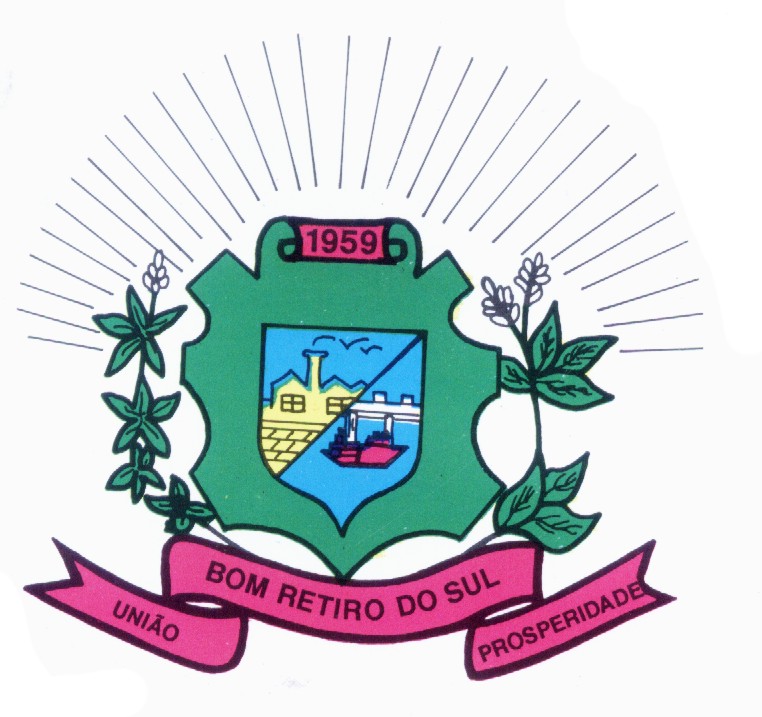                                                         JOÃO BATISTA FERREIRA                                       JOÃO PEDRO PAZUCHPresidente                                                                1º Secretário                                           ANTONIO GILBERTO PORTZ                                   CLÓVIS PEREIRA DOS SANTOS                                                       Vice Presidente                                                           2º Secretário JAIRO MARTINS GARCIAS                                      FILIPE DOS SANTOS TURATTIVereador                                                                VereadorSILVIO ROBERTO PORTZ                                     AIRTON GIACOMINIVereador                                                                 Vereador        FÁBIO PORTO MARTINS                                     Vereador                          